На тему прививок для детей дошкольного возраста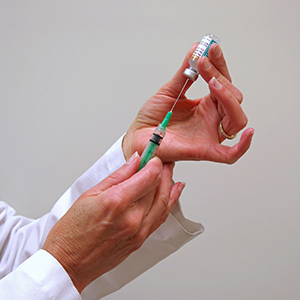 Все чаще в последнее время у родителей возникает вопрос о пользе прививок для дошкольников, многие считают это пережитком прошлого, а вовсе не необходимой мерой профилактики. Из-за таких мнений, которые порой создают неприятные конфликтные ситуации, существенно усложнилась работа медицинских работников, старающихся предотвратить эпидемии заболеваний.Для того чтобы в очередной раз напомнить суть вакцинации, вернемся в прошлое. Еще в медицинских документах Древней Индии VIII века нашлись записи о вакцинации, где лекари того времени заметили эффект от контакта здорового человека с жидкостью больного легкой формой оспы. Иммунитет прививаемого улучшался и мог бороться потом даже с тяжелой формой этого заболевания. Жаль только, что о разновидностях оспы люди тогда не знали, потому «прививки» часто становились причиной летального исхода. Со временем методика вакцинации широко распространилась, но, тем не менее, вызывала определенный процент смертности. Поэтому в начале XIX века Эдвардом Дженнером, британским хирургом и аптекарем, методика была усовершенствована с помощью оспы животного, а именно коровы. Этот вид оспы не приводит к смерти, поэтому Эдвард взял содержимое пустул (высыпание) доярки, заразившейся от коровы, и втер ее в ранку мальчика — «добровольца». Через 6 месяцев он привил мальчику человеческую оспу, но тот не заболел – его организм на всю жизнь выработал иммунитет к этой болезни. Кстати, отсюда и произошло слово «вакцина», которое свои корни берет от латинского «vaccinum», что переводится как «коровий». Термин этот ввел французский микробиолог, иммунолог и химик Луи Пастер, который в конце XIX века смог ослабить активность опасных микроорганизмов и тем самым создать методику разработки вакцин от любых инфекционных заболеваний. С каждым годом методика вакцинации улучшалась, и теперь она не вызывает летального исхода. Сейчас многие даже не задумываются о болезнях, которые могли бы убить организм человека без вакцинации. Поэтому и возникают споры и сомнения. Но отказываться от прививок нельзя – без них вы можете подвергнуть своего ребенка большой опасности. Та же оспа в Индии и Китае в X веке убила практически половину населения, ведь смертность от этой болезни составляла 50-70%. Инфекция была очень распространена: так, в XVII веке при поиске людей, в особых приметах значилось отсутствие следов оспы.К слову, прививку от этой болезни убрали из списка календарных обязательных прививок РФ. Все потому, что вирус натуральной оспы способен размножаться только в организме человека, а после многолетней вакцинации, больных оспой людей не осталось, а значит, естественного источника вируса не осталось.Сейчас в этом календаре находятся вакцинации, в число которых входит прививка от гепатита В (ее делают всем детям в первые сутки жизни, а также через 3 и 6 месяцев после первой прививки), от полиомиелита (три раза за первый год жизни), против коклюша, дифтерии и столбняка (три раза до полугода жизни младенца), а также от кори, краснухи и эпидемического паротита (ее проводят, когда ребенку исполняется год). И это не считая прививок для детей, находящихся в группе риска, и ревакцинации – повторной вакцинации для усиления иммунитета. Не стоит забывать о прививках, которые желательно сделать перед поступлением в детский сад. За два месяца до похода в сад — от гемофильной и менингококковой инфекций, за один месяц — от пневмококковой инфекции (но только с 2 лет), а с сентября – ежегодно делать прививки от гриппа. Они смогут уберечь вашего ребенка от смертельно-опасных заболеваний, пока медицина не придумала другого способа профилактики. Так что, не бойтесь делать прививки детям – ваши сомнения могут стоить ребенку жизни.